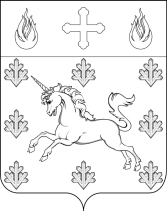 СОВЕТ ДЕПУТАТОВПОСЕЛЕНИЯ СОСЕНСКОЕРЕШЕНИЕ18 марта 2021 года № 55/7Об утверждении графика заседаний Совета депутатов поселения Сосенское на 2-й квартал 2021 годаВ соответствии с Федеральным законом от 06.10.2003 № 131-ФЗ «Об общих принципах организации местного самоуправления в Российской Федерации», Законом г. Москвы от 06.11.2002 № 56 «Об организации местного     самоуправления в городе Москве», руководствуясь Уставом поселения               Сосенское, Совет депутатов поселения Сосенское решил:Утвердить график заседаний Совета депутатов поселения Сосенское на 2-й квартал 2021 года (Приложение).Настоящее Решение вступает в силу со дня его принятия.Опубликовать настоящее Решение в газете «Сосенские вести» и разместить на официальном сайте органов местного самоуправления поселения Сосенское в информационно-телекоммуникационной сети «Интернет».Контроль за исполнением настоящего Решения возложить на главу поселения Сосенское Бармашева К.О.Глава поселения Сосенское						       К.О. БармашевПриложение к Решению Совета депутатов поселения Сосенскоеот 18.03.2021 № 55/7График заседаний Совета депутатовпоселения Сосенское на 2-й квартал 2021 годаДата  проведения заседанияМесто проведения заседанияПовестка дня заседания(примерная)15.04.2021п. Коммунарка,ул. Александры Монаховой,                 двлд. 30, стр.120.05.2021п. Коммунарка,ул. Александры Монаховой,                 двлд. 30, стр.11. Об исполнении бюджета поселения Сосенское в городе Москве за 2020 год.2. О рассмотрении отчета об исполнении бюджета поселения Сосенское в городе Москве за 1-й квартал 2021 года.17.06.2021п. Коммунарка,ул. Александры Монаховой,                 двлд. 30, стр.11. Об утверждении графика заседаний Совета депутатов поселения Сосенское на 3-й квартал 2021 года.2. Об утверждении графика приема населения депутатами Совета депутатов поселения Сосенское в 3 квартале 2021 года. 